649481, с. Амур,  пер. Школьный, 7 , тел.8(38848) 27-3-83ПОСТАНОВЛЕНИЕ                                                             JOПот  29.06.2018  года  №  53с. Амур«О внесение изменении и дополнении в Постановление № 89 от 05.сентября 2016 года  « Об утверждении административного регламента предоставлениемуниципальной услуги  «Утверждение документациипо планировке территории».      Постановляю:      Внести изменение и дополнение в Постановление № 89 от 05.09.2016 года. « Об утверждении административного регламента предоставление муниципальной услуги «Утверждение документации по планировке территории»:1 - п.7 административного регламента предоставление муниципальной услуги  «Утверждение документации по планировке территории», утвержденный Постановлением Главы Амурского сельского поселения № 89 от 05.09.2016 г.    Дополнить словами следующего содержания:   Срок предоставления государственной услуги исчисляется со дня подачи заявления, в том числе в форме электронного документа с использованием Единого портала, и не должен превышать 30 дней:- при подаче документов по месту жительства заявителя - один месяц;-при наличии документально подтвержденных обстоятельств, связанных с необходимостью экстренного лечения, тяжелой болезнью или смертью близкого родственника и требующих выезда из Российской Федерации, - трех рабочих дней;2. п-42 административного регламента предоставление муниципальной услуги  «Утверждение документации по планировке территории», утвержденный Постановлением Главы Амурского сельского поселения № 89 от 05.09.2016 г.  Заменить следующим содержанием:1) нарушение срока регистрации запроса заявителя о предоставлении государственной или муниципальной услуги;2) нарушение срока предоставления государственной или муниципальной услуги;3) требование у заявителя документов, не предусмотренных нормативными правовыми актами Российской Федерации, нормативными правовыми актами субъектов Российской Федерации, муниципальными правовыми актами для предоставления государственной или муниципальной услуги;4) отказ в приеме документов, предоставление которых предусмотрено нормативными правовыми актами Российской Федерации, нормативными правовыми актами субъектов Российской Федерации, муниципальными правовыми актами для предоставления государственной или муниципальной услуги, у заявителя;5) отказ в предоставлении государственной или муниципальной услуги, если основания отказа не предусмотрены федеральными законами и принятыми в соответствии с ними иными нормативными правовыми актами Российской Федерации, нормативными правовыми актами субъектов Российской Федерации, муниципальными правовыми актами;6) затребование с заявителя при предоставлении государственной или муниципальной услуги платы, не предусмотренной нормативными правовыми актами Российской Федерации, нормативными правовыми актами субъектов Российской Федерации, муниципальными правовыми актами;7) отказ органа, предоставляющего государственную услугу, органа, предоставляющего муниципальную услугу, должностного лица органа, предоставляющего государственную услугу, или органа, предоставляющего муниципальную услугу, в исправлении допущенных опечаток и ошибок в выданных в результате предоставления государственной или муниципальной услуги документах либо нарушение установленного срока таких исправлений.3. Настоящее Постановление подлежит официальному обнародованию и размещению на официальном сайте администрации МО « Усть-Коксинский район» в разделе Сельские поселения в сети Интернет.Глава сельской администрации Амурского сельского поселения:                                                             В.М.Долгих                РЕСПУБЛИКА АЛТАЙУСТЬ-КОКСИНСКИЙ РАЙОНСЕЛЬСКАЯ АДМИНИСТРАЦИЯАМУРСКОГО  СЕЛЬСКОГО ПОСЕЛЕНИЯ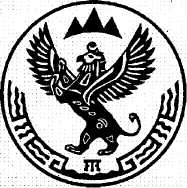 АЛТАЙ РЕСПУБЛИКАКОКСУУ-ООЗЫ АЙМАККОРБО-ТАР  JУРТ JЕЗЕЕЗИНИН АДМИНИСТРАЦИЯЗЫ